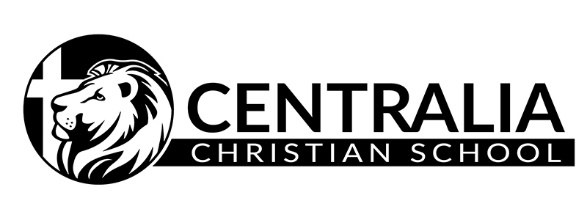 Board Meeting Agenda - October 22, 20196:30 pm	Call to Order6:40 pm	Prayer – 8th Grade6:50 pm	Agenda and MinutesApproved via email6:55 pm	Executive Session – the Board will go into Executive Session7:15 pm	Reconvene Regular Meeting 		7:15 pm	Finance Report7:20 pm	Principal’s Report7:35 pm	Old BusinessStrategic PlanningTree hazard updatePlayground equipment updateFunding source for additional costsParking Lot updatePolicy re: special needs students7:55 pm	Committee Reports8:05 pm	New Business		Action Steps – between now and next Board Meeting Next Board Meeting – November 19th at 6:30Next Foundation Meeting – November 19th at 5:30Next snack provider - 